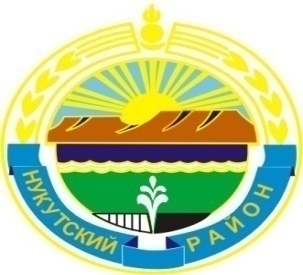 Муниципальное образование «Нукутский район»ДУМА МУНИЦИПАЛЬНОГО ОБРАЗОВАНИЯ«НУКУТСКИЙ  РАЙОН»Шестой созыв РЕШЕНИЕ24 апреля 2015 года                                 № 32                                                  п.НовонукутскийО внесении изменений в Положение оКонтрольно-счетной комиссии муниципального образования «Нукутский район»В целях приведения нормативно-правового акта в соответствие с действующим  законодательством, руководствуясь ст. ст. 27, 45 Устава муниципального образования «Нукутский район», ДумаРЕШИЛА:1. Внести изменения в Положение о Контрольно-счетной комиссии муниципального образования «Нукутский район», принятого решением Думы МО «Нукутский район» от 20.12.2011 г. № 94, следующие изменения:в статье 4:в части 4 слова «не более трех человек» заменить словами «не более шести человек».2. Опубликовать настоящее решение в печатном издании «Официальный курьер» и разместить на официальном сайте муниципального образования «Нукутский район».Председатель	 Думы муниципальногообразования «Нукутский район»				  		        К.М. Баторов